INFORMAČNÝ DEŇZELENÉ OPATRENIA PRE SAMOSPRÁVYZÁVÄZNÁ PRIHLÁŠKAZáväzne sa prihlasujem naINFORMAČNÝ DEŇ ZELENÉ OPATRENIA PRE SAMOSPRÁVY,ktorý sa uskutoční online zo Slovenskej agentúry životného prostredia 21. júla 2021.Kontakt:Slovenská agentúra životného prostredia, Tajovského 28, 975 90 Banská BystricaIng. Patrik Pachinger, Mgr. Martin SimanTel.: 048/4374 176 (173)e-mail: idzops@sazp.skwww.sazp.sk 
Informačný deň sa bude konať online formou z dôvodu preventívnych opatrení týkajúcich sa šírenia ochorenia COVID – 19.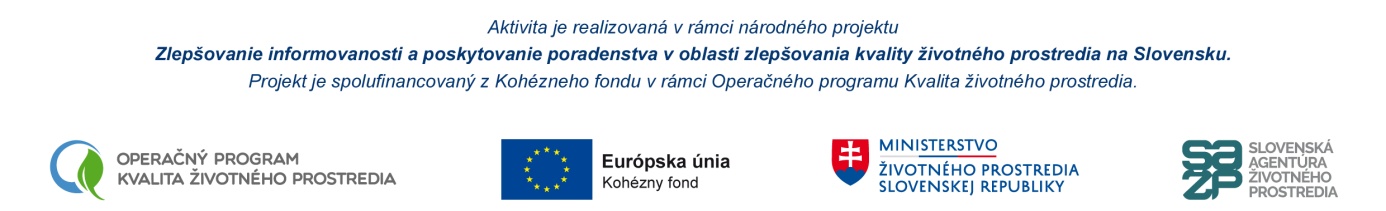 Titul, meno, priezvisko: 		Názov organizácie:Adresa organizácie:Telefón:e-mail:Dátum a podpis: